Dear Sir or Madam     Community Governance Review - Parish of SwynnertonFollowing the close of the consultation period, the Councils Resources Scrutiny Committee has met to discuss the above matter.  I am writing to you to let you know the outcome of the meeting.  The Committee has recommended:- (a) 	a new Parish comprising the Yarnfield Ward of Swynnerton Parish be created;(b)	the boundaries of the existing parish of Swynnerton be altered to exclude the Yarnfield Ward;(c)	the new Parish be called “Yarnfield and Cold Meece”,(d)	the new Parish should have a Parish Council;(e)	the new Yarnfield and Cold Meece Parish Council should have 7 Parish Councillors;(f)	Yarnfield and Cold Meece Parish should be divided into two Wards, Yarnfield Ward and Cold Meece Ward;(g)	2 Parish Councillors should represent the Cold Meece Ward and 5 Parish Councillors should represent the Yarnfield Ward;(h)	Swynnerton Parish should retain its present name;(i)	Swynnerton Parish should have a Parish Council;(j)	Swynnerton Parish Council should have 7 Parish Councillors;(k)	Swynnerton Parish Council should be split into three Wards, Trentham Ward, Tittensor Ward and Swynnerton Ward;/continued…Page 2(l)	3 Parish Councillors should represent the Trentham Ward, 2 Parish Councillors should represent the Tittensor Ward and 2 Parish Councillors should represent the Swynnerton Ward.Please see attached plans for further details.If you have any comments to make on the recommendations please contact us:-Email -  CGR@staffordbc.gov.uk Post - Democratic Services, Civic Centre, Riverway, Stafford  ST16 3AQThe deadline for comments is Monday 22 October 2018.  Please note that anonymous responses will not be taken into account.Any comments made will be publicly available and discussed at the Resources Scrutiny Committee meeting on Thursday 8 November 2018  where the final recommendations will be made, prior to submission to the Council meeting on Tuesday 20 November 2018. Yours faithfully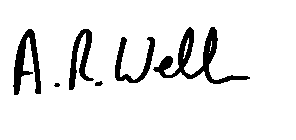 A R Welch LLB (Hons) SolicitorHead of Law and Administrationcontactdirect dialemailour refyour refdateJim Dean01785 619 209CGR@staffordbc.gov.ukJD/TA5 October 2018